RZĄDOWY PROGRAM ODBUDOWY ZABYTKÓW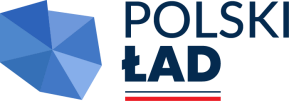 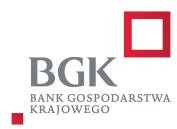 Załącznik nr 5 do zapytania ofertowego nr 1.1/2024 z dnia 04.04.2024 r.Zamawiający: Parafia Rzymskokatolicka p.w. Narodzenia NMP w Krzeszowie
                         ul. Kościelna 27, 37-418 KrzeszówWYKAZ  ZREALIZOWANYCH  ROBÓT/ PRACNazwa Wykonawcy: ............................................................................................................................Adres Wykonawcy: ..............................................................................................................................Dotyczy zamówienia pn.: Prace konserwatorskie, renowacyjne przy zabytkowych organach w Kościele parafialnym pw. Narodzenia NMP w Krzeszowie dofinansowana z Rządowego Programu Odbudowy Zabytków NR Edycja2RPOZ/2023/7190/PolskiLadOświadczam/oświadczamy, że zrealizowałem/ zrealizowaliśmy* następujące roboty/ prace:…………………………. (miejscowość), dnia	    r.………………………..………..…………/podpisano/ podpisano elektronicznie/** UWAGA: oświadczenie należy podpisać kwalifikowanym podpisem elektronicznym, podpisem zaufanym lub podpisem osobistym osoby uprawnionej do zaciągania zobowiązań w imieniu Wykonawcy.Należy dołączyć dowody, że ww. roboty zostały wykonane należycie, w szczególności należy podać informacje o tym czy roboty zostały wykonane zgodnie z przepisami prawa i prawidłowo ukończone, przy czym dowodami, o których mowa, są referencje bądź inne dokumenty sporządzone przez podmiot, na rzecz, którego roboty zostały wykonywane, a jeżeli Wykonawca z przyczyn niezależnych od niego nie jest w stanie uzyskać tych dokumentów – inne odpowiednie dokumenty.* niepotrzebne skreślićLp.Nazwa/Firma adres ZamawiającegoRodzaj zamówienia/ przedmiot - krótki opis prac wykonanych w ramach danej roboty, rodzaj robótWartość zamówienia bruttoMiejsce wykonaniaDatawykonania robót, usług- zakończenie (dd.mm.rrrr)